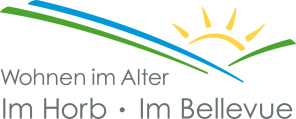 OrganigrammApril 2024 Kristin Neumann